Швейная машина для шитья по формам. Комплект форм, 6шт; 6запасных прижимных лапок; Брутто 354,5кг в коробе, габариты 150*130*145смЦена станка 60 000юаней, запчасти 1100юаней 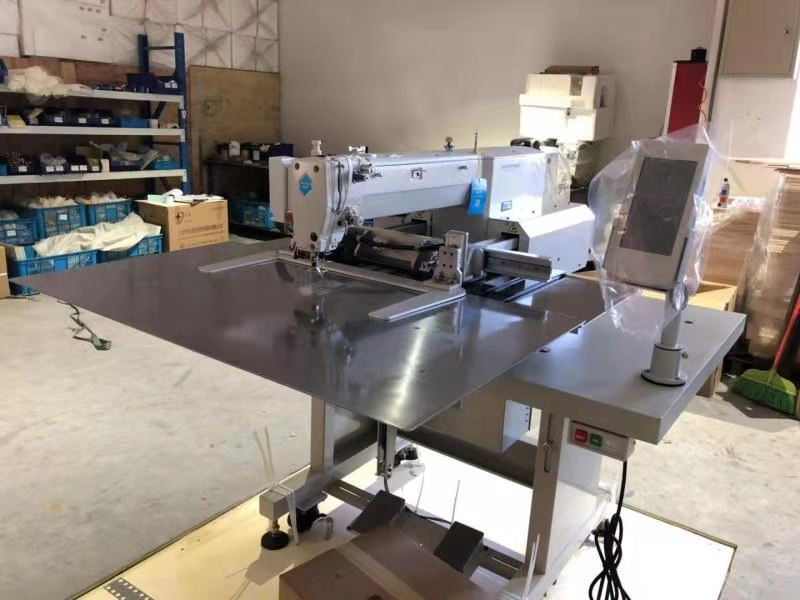 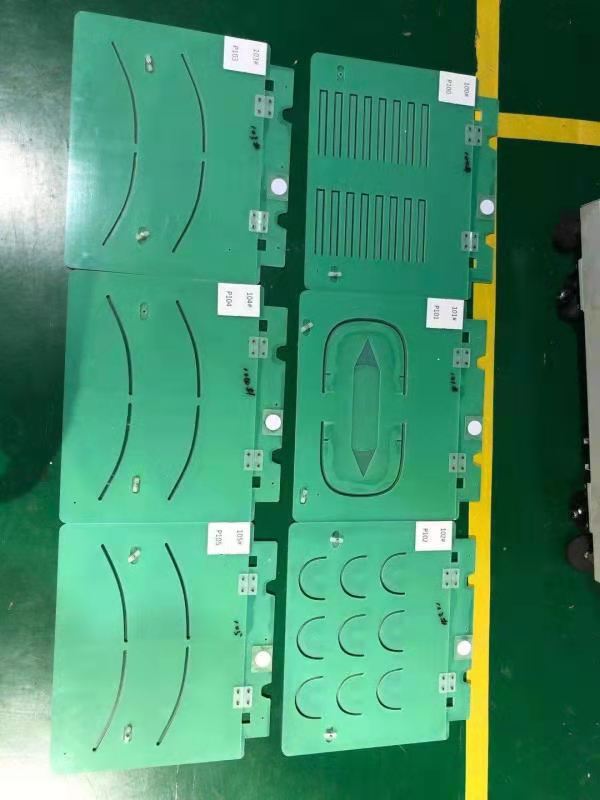 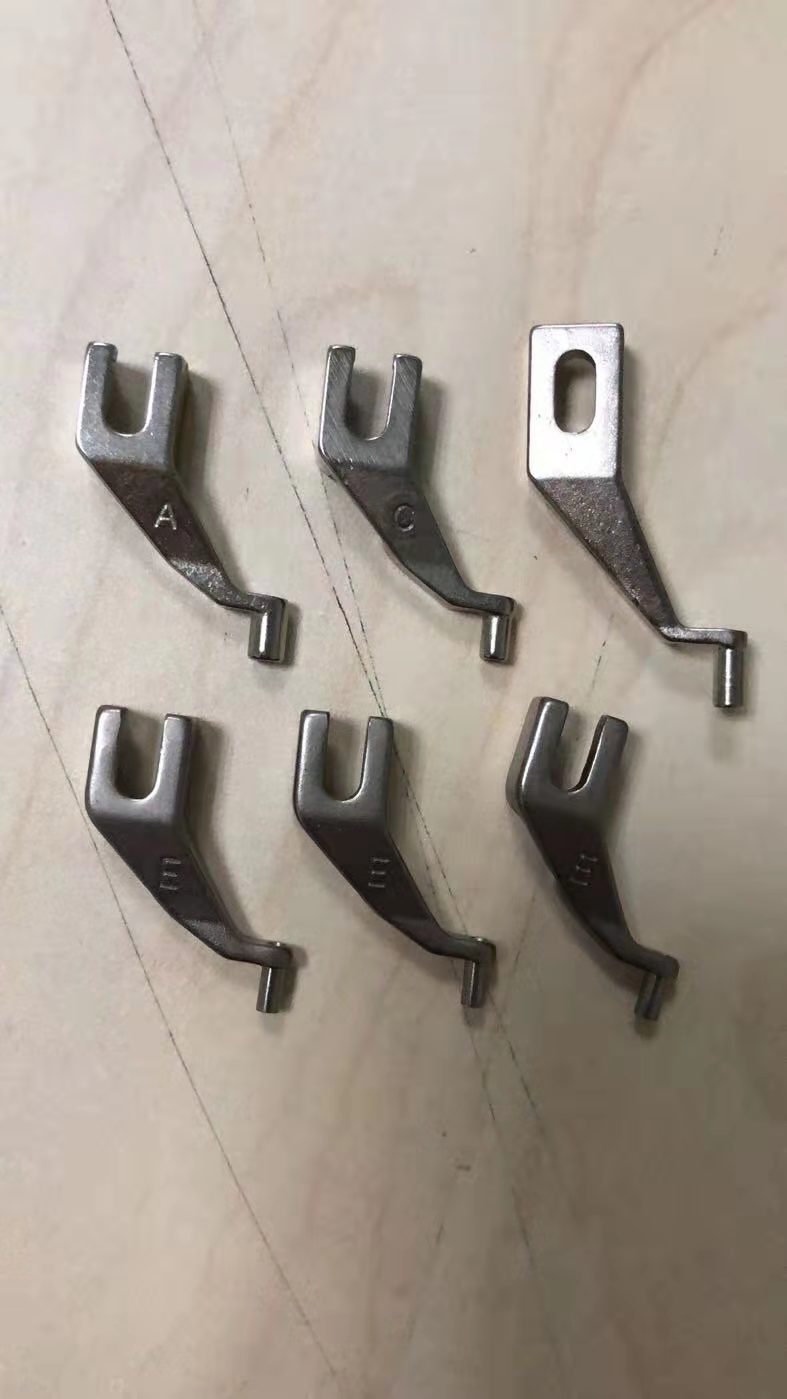 